Структура ГБДОУ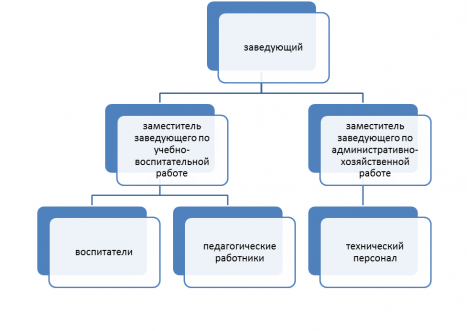 